ANEXO VII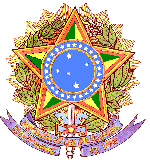 MINISTÉRIO DA EDUCAÇÃOINSTITUTO FEDERAL DE EDUCAÇÃO, CIÊNCIA E TECNOLOGIA DO SUL DE MINAS GERAIS, CAMPUS MUZAMBINHONÚCLEO INSTITUCIONAL DE PESQUISA E EXTENSÃODECLARAÇÃO DO PAI OU RESPONSÁVELProjeto de Pesquisa:Bolsista:CPF:Declaro conhecer e aceitar os critérios e normas que regem o Programa Institucional de Bolsas Unificado, no qual meu filho(a) _______________________ participará desenvolvendo as atividades no Instituto Federal de Educação, Ciência e Tecnologia do Sul de Minas Gerais - Campus Muzambinho, com uma carga horária de     horas semanais e receberá durante a vigência do programa o valor mensal de _______ referente à bolsa. Certifico como verdadeiras as informações prestadas acima e autorizo o aluno identificado a participar do Programa, nas condições definidas no Edital.Muzambinho, dia de mês de 2022.Assinatura do pai ou responsável _____________________________(é necessário anexar cópia do RG do pai ou responsável)Nome Completo: _____________________________CPF: _____________________________Compromissos do Estudante:Dedicar as horas semanais necessárias para desenvolvimento das atividades do plano de trabalho proposto, sob orientação do orientador;Estar regularmente matriculado no IFSULDEMINAS – Campus Muzambinho;Não ser beneficiário de qualquer outra bolsa;Não ter vínculo empregatício;Ter elevado desempenho curricular;Cumprir integralmente as atividades previstas no Plano de Trabalho;Participar da Jornada Científica, para divulgar os resultados alcançados com o desenvolvimento do Plano de Trabalho.